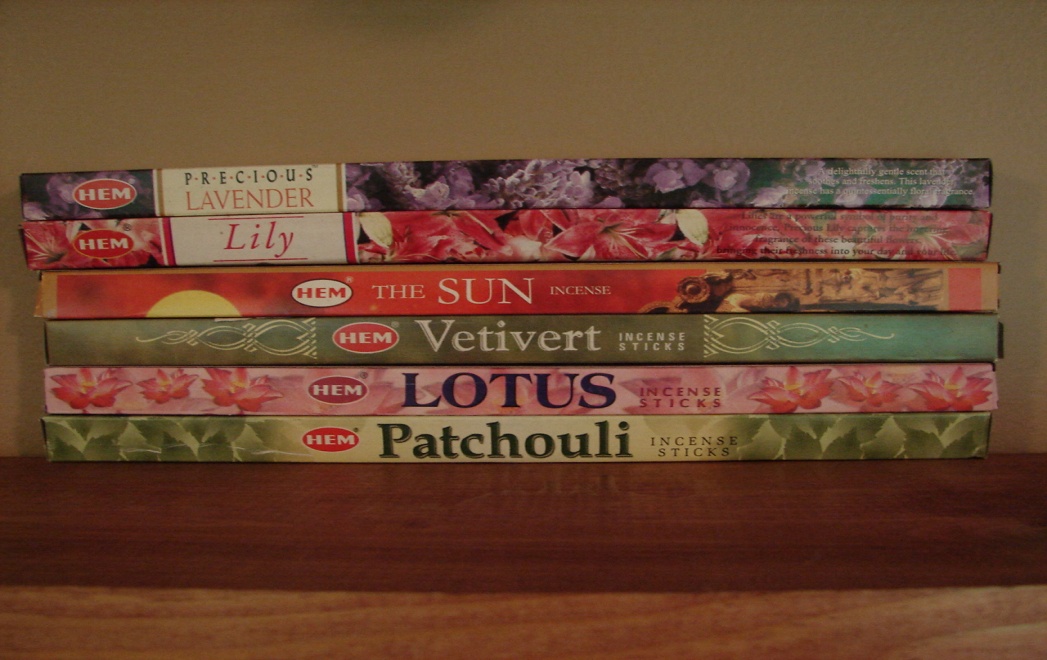 Incense$2.00HEM is world famous for its traditional incense made from select woods, resins, florals and fine essential oils all blended skillfully with expert care and love. Incense comes in a variety of floral, exotic wood and traditional resin fragrances.Lavender - A delightfully gentle scent that soothes and freshens. This lavender incense has a quintessentially floral fragrance.Patchouli - Feel the mystical richness of acclaimed Patchouli incense. It is a must for all special occasionsSun - Light up your life with the universal energy source captured in this incense and recharge yourself.Lilies - are a powerful symbol of purity and innocence. Precious Lily captures the lingering fragrance of these beautiful flowers, bringing their freshness into your day and your life.Vetivert - was known in ancient  as sacred kusha grass. The strongly aromatic roots of the vetivert plant produce an exotic vanilla/amber-like fragrance.Lotus - the flower of yoga.  Live in peace and harmony in mind, body and spirit.